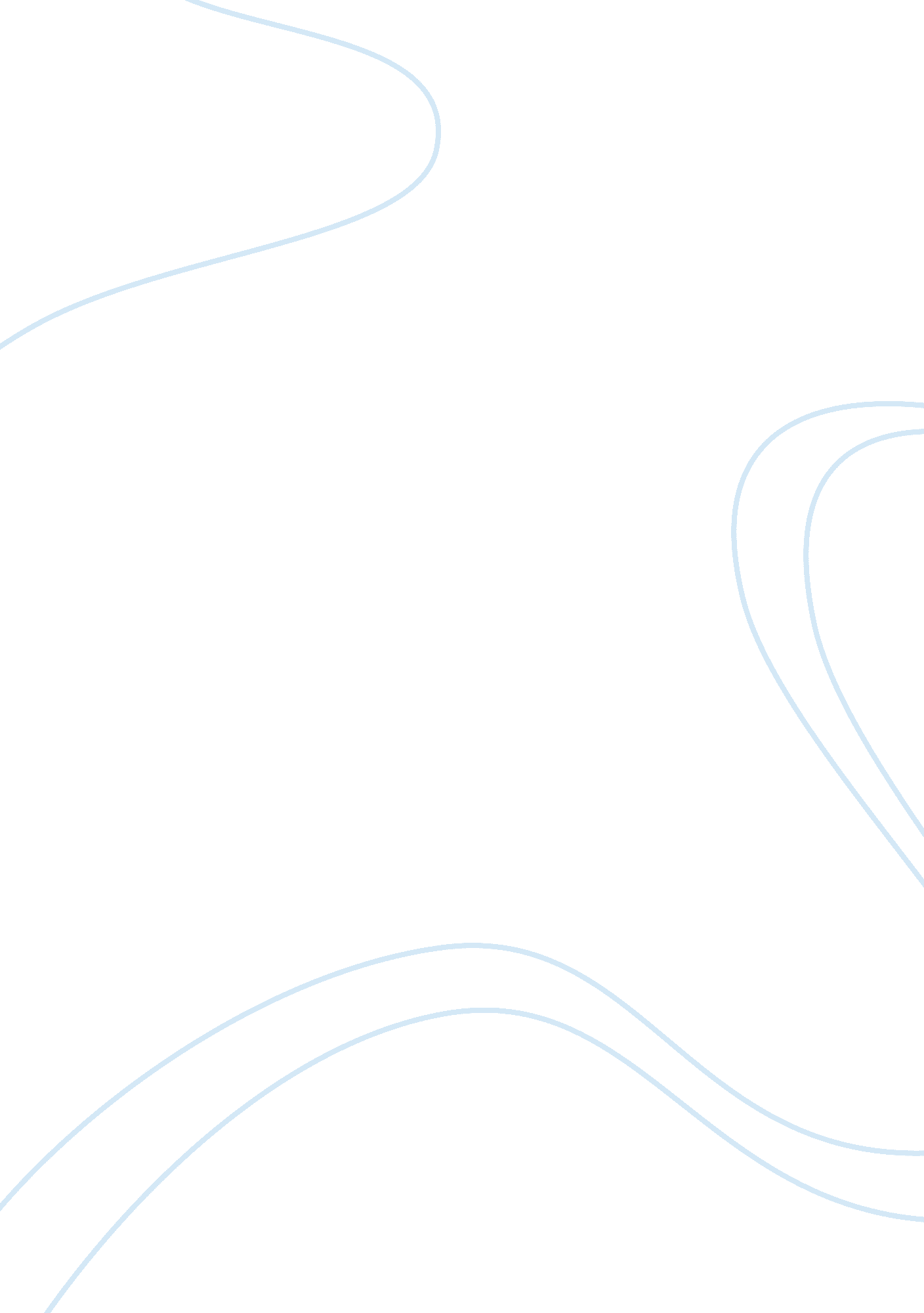 Plato and aristotle theory of state comparison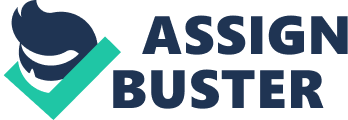 Compare and contrast Plato’s and Aristotle’s accounts of the ideal ‘ polis’ or state. Introduction Plato (student of Socrates) and Aristotle (student of Plato); two of the most persuasive rationalists of the splendid time of Greek era; Plato and Aristotle have colossally helped political rationale, aside distinctive domains. This essay will evaluate two diverse methodologies whilst discussing the reasons of comprehension, disagreement and epistemology itself; as regards the cures on the ideal state by both these Socratic academics. A “ State or polis” is more than a legislature that is clear, governments change, but a state perseveres. A state is the method for guideline over a characterized or “ sovereign” domain. It is made up by an official, an administration, courts and different foundations. (https://www. globalpolicy. org/nations-a-states/what-is-a-state. html). Plato was the first Greek scholar to attempt a watchful, deliberate investigation on systematic analysis in political thought. This essay will furthermore examine Socrates’ impact on Plato. It then takes a gander at Plato’s the Republic, and considers his model of a perfect constitution. It then concludes with a talk of Aristotle’s mind boggling and modern examination of political constitutions (Plato to Nato page 18) The ideal state The “ Ideal” simply implies to an origination of something in its total flawlessness (perfection) Thusly, an immaculate state must be an express that is concentrated around a consummated standard. (http://www. oxforddictionaries. com/definition/english/ideal). A “ State” is more than a legislature; that is clear. Governments change, however states persevere. A state is the method for guideline over a characterized or “ sovereign” domain. It is made up by an official, an administration, courts and different foundations. (https://www. globalpolicy. org/nations-a-states/what-is-a-state. html). In their agreement and dis-agreement both Plato and Aristotle recommended what the idealised states should be based upon and how they ought to be. For Plato and Aristotle, the end of the state is good; as value (Justice) is the premises for the ideal state. Rulers= wisdom+ rational, Soldiers= Courage+ spirited, Artisans= Temperance+ Appetitive. The Ideal state ruled by the philosopher was made conceivable through an extravagant and thorough plan of instruction. The hypothesis of philosopher ruler was the linchpin of Plato’s Ideal state. It was gotten from the conviction that the scholar had the knowledge, judgment and training to lead. Decision like any other undertakings required abilities and capabilities. And its point was the general prosperity of all. A good ruler was one who saved the lives of his subjects, as well as changed them as people. A Philosopher is an ideal person to rule, for he wouldn’t be enthused about getting wealth for amplification toward oneself. Socrates characterized a philosopher as one who cherished astuteness, had a passion for learning and was dependably and enthusiastic to learn. Furthermore Socrates emphasised on philosophers being individuals who cherished the truth. (A HISTORY OF POLITICAL THOUGHT: PLATO TO MARX, By SUBRATA MUKHERJEE, SUSHILA RAMASWAMY) A philosopher by his grasp of the idea of good was best qualified to rule, implying that knowledge could be obtained only by a select few who had the leisure and the material comforts. Plato shared the general Greek perception of that leisure was essential for the pursuit of wisdom. A philosopher would be able to administer Justice and Act for the good of the community. He would have a good character, a calm disposition and a strong mind. He would have the qualities of a ruler namely truthfulness high mind-ness, discipline and courage. Plato imparted the general Greek impression of that leisure was key for the quest for wisdom. Philosophers would have the capacity to control Justice and Act for the benefit of the community; would have a decent character, a cool manner and a solid personality. A Philosophers would also have characteristics of a ruler to be specific truthfulness high personality ness, order and boldness. (A HISTORY OF POLITICAL THOUGHT: PLATO TO MARX, By SUBRATA MUKHERJEE, SUSHILA RAMASWAMY Socrates analysed the genesis of states and urban communities, and called attention to that they emerged out of two reasons. The primary was common need and the second the distinctions in aptitudes of people was not independent and depend ended on others for subsistence. Plato made two imperative focuses. The principal was that each individual was a useful unit, allotted a specific errand with obvious commitments and privileges, which one was required to perform determinedly and carefully. It likewise underlined the way that nobody was destined to render a particular capacity. Secondly society was imagined as an issue, precise entire, in light of the distinguishment of individual gifts and contributions. . (A HISTORY OF POLITICAL THOUGHT: PLATO TO MARX, By SUBRATA MUKHERJEE, SUSHILA RAMASWAMY Education for Plato was intended to make the best possible environment for the sustaining and advancement of the human soul. In the Republic Plato dedicated more prominent space and attention to group of wives than to property. Since he was dismayed by the optional position ladies held inside the family, restricted to perform house hold errands. The dispassionate plan was focused around the premises that ladies and men were indistinguishable in regular enrichments and workforces. Having illustrated the points of interest of the Ideal state Plato inspected four different sorts of regimes. Timocracy- adoration for triumph and respect, aspiration and enthusiasm in war and cash making, Oligarchy- a state led by the affluent few, people giving more thoughtfulness regarding riches and cash making and less to uprightness, Democracy- was portrayed by permit, inefficiency, rudeness, turmoil and the majority rule man effortlessness more essentialness to his longings and hungers, no request or limitations and Tyranny- is described by the absence of sympathy toward one’s subjects and a longing to get each of the one wishes. Each of these regimes had a comparing kind of individual. The inevitable destiny of every single regime was oppression. Despite the fact that Plato portrayed how regimes declined into oppression, he didn’t clarify how they could recuperate from oppression. (Democracy As the Political Empowerment of the People: The Betrayal of an Ideal edited by Majid Behrouzi) The impact of Plato on Aristotle was significant and pervasive, Aristotle imparted to Plato on many different perspectives articulated in the Republic, to be specific the hierarchy of individual inclination, Justice as an issue or request among parts, and the certainty of social classes. Yet he likewise separated from his teacher many different ways, specifically on the Ideal state, the measurement of morals and the reasons for revolution. Aristotle’s standards of the golden mean, support of mixed constitutions, confidence in the white collar class (middle class) lead as being best for guaranteeing a steady and persevering government, and the need of property to guarantee independence and satisfy the sense of possessiveness in the person. Aristotle was censorious of the plan of the Ideal state that Plato illustrated in the Republic. He fought that Plato’s accentuation on solidarity rather than concordance inside a state, would just prompt extreme regimentation and the suspension of the state as a political affiliation. (. (Democracy As the Political Empowerment of the People: The Betrayal of an Ideal edited by Majid Behrouzi) Aristotle does not by any means concur with Plato’s evaluation of regimes in the Republic. His Politics is to a great extent a rejoinder of the contentions made in the Republic. Aristotle characterizes three different regimes Kingship, Aristocracy and Polity. These regimes have degenerate of regimes relating. Tyranny, Oligarchy and Democracy. Kingship for Aristotle it is the most wanted regime however because of its capacity to rapidly transform into oppression it is not the best conceivable regime. Kingship is basic, it is the principle by one individual who is best. In the Kingship there is stand out citizen and that is the King himself. This can be contrasted in some way with Plato’s dialog of the Philosopher King, despite the fact that the King in such an regime require not so much be a Philosopher however not a Tyrant either. Aristocracy is characterised as the same regime for both Plato and Aristotle, the principle by the prudent. Polity is characterised by Aristotle as a mix between Oligarchy and Democracy. Depending upon the rulers it can either be all the more intensely oligarchic or all the more vigorously Democratic. The distinction between the two being that an Oligarchic Polity would be led by a couple of chosen well off people, while the Democratic Polity would be ruled by the individuals. This regime is the thing that Aristotle calls the best conceivable regime on the grounds that it includes the standard by the ordinary class. The ordinary class frequently makes up the above all occupants in a city and in this way the administration which takes into consideration them to be subjects considers the most support in the operation of the city. (. (A HISTORY OF POLITICAL THOUGHT: PLATO TO MARX, By SUBRATA MUKHERJEE, SUSHILA RAMASWAMY) Plato’s political thought has been compressed as the “ tenet of the best man” – the savant ruler who alone knows the perfect benchmarks for the state. Additionally, governing is an expertise; as the best man must be prepared to run the show. Decision is additionally a perfect. Aristotle’s decision belief system has been abridged as the “ guideline of the best laws” – a decently requested constitution which involves great legislation. For him, albeit decision is an aptitude and a perfect also; it is likewise a science (despite the fact that Aristotle comprehends governmental issues as a regulating or prescriptive train as opposed to as an “ absolutely” observational or spellbinding request). Plato proposes the abolishment of the family in his socialism, as he says the guardian and the auxiliaries might have no wife of their own, yet in as something to be shared. Kids ought to be differentiated from their guardians during childbirth and raised by the state. Subsequently, there will be more solidarity and less disharmonies. Aristotle differs and maintained that the family is the bedrock of the state and crucial society secured as per the law of nature to give man’s every day needs. He scorned socialism, in his words “…everybody is slanted to disregard something which he anticipates that an alternate will satisfy; as in families numerous chaperons are frequently less helpful than a couple”. Democracy- A legislature in which the individuals as entire or a piece of the individuals have sovereign force (regularly through chosen delegates.)(ref: Political Thinkers, David Boucher and Paul Kelly)(Democracy)Majority rules system is considered to be the best accomplishment form of government in aged Athens. It is the only form of government considered to be holding substantial political structures. It can be by large seen to be upheld in today’s society. “ The 2011 Arab Spring activism in Egypt and Tunisia enlivened Syrian dissidents to take to the avenues in shows against Assad’s regime. Syrians voiced their misery with the stagnant political procedure and were advocates for democratic reformations”. (http://abcnews. go. com/Politics/syrian-civil-war/story? id= 20112311) Platos democracy- In Greek “ Democracy” is Demos Kratos; Demos signifying “ individuals” and kratos signifying “ guideline” joined together to mean ruled by the people(ref: A reader by R. Blaug and J. Schwarzmontel 2000), majority rules system was an arrangement of government wherein the individuals chose their rulers; on account of Athens, it was, pretty much, a direct democracy rule system, where all male nationals voted in a gathering and chose by dominant part administer (chosen authorities were picked by assignments, e. g. Council, Committee, president, magistrates, courts etc…) Both Plato and Aristotle saw majority rule government (Democracy) as the most noticeably awful manifestation of government. For Plato, majority rules system was the most exceedingly bad of all legitimate governments and the best of all untamed ones. (The republic Plato). Aristotle’s main criticism of democracy was that there was no one type of democracy, rather they were multiple. The reason behind these multiple democracies for Aristotle was due to a wide difference between citizens, e. g. there were crafts men, labourers, farmers etc. All these formed a different combination of the institution that made them democratic. (The politics Aristotle) Plato and Aristotle recommended that the perfect state be little in size, keeping in mind the end goal to achieve flawlessness simpler. The Greek state (Athens) was generally little. Additionally, it happened that the entire of Greece was partitioned into little city states, of which each one had their independent government and decision framework. In spite of the fact that, Plato and Aristotle concede to the idea of a perfect state, in any case they differ on deeper issues. Plato characterized the way of things in hypothetical terms through mysticism, rather than genuine terms (phenomena and ideal). Hence by looking to the ‘ higher structures’ he meant to clarify the capacity of existing information and understandings in the quest for ‘ unquestionably reality’. However Aristotle was more concerned with the genuine physical gimmicks of nature, generally natural Sciences. Through their diverse methodologies in regards to the way of man, both Plato and Aristotle tried to clarify the relationship between the individual and society, besides the necessity of government to maintain request and security. Plato’s perfect city-state, which he alludes to in his dialog in the Republic as the ‘ kallipolis’, and Aristotle’s idea of the perfect relationship between the social request and government in a real city state are differentiating not with respect to the end and reason which they looked to satisfy the telos; yet rather over the proposed path in which they tried to meet that ‘ telos’. .( ref: HUTCHINSON, D. S. “ Ethics” in The Cambridge Companion to Aristotle. ed) use the uws library eletrone to reference ) 